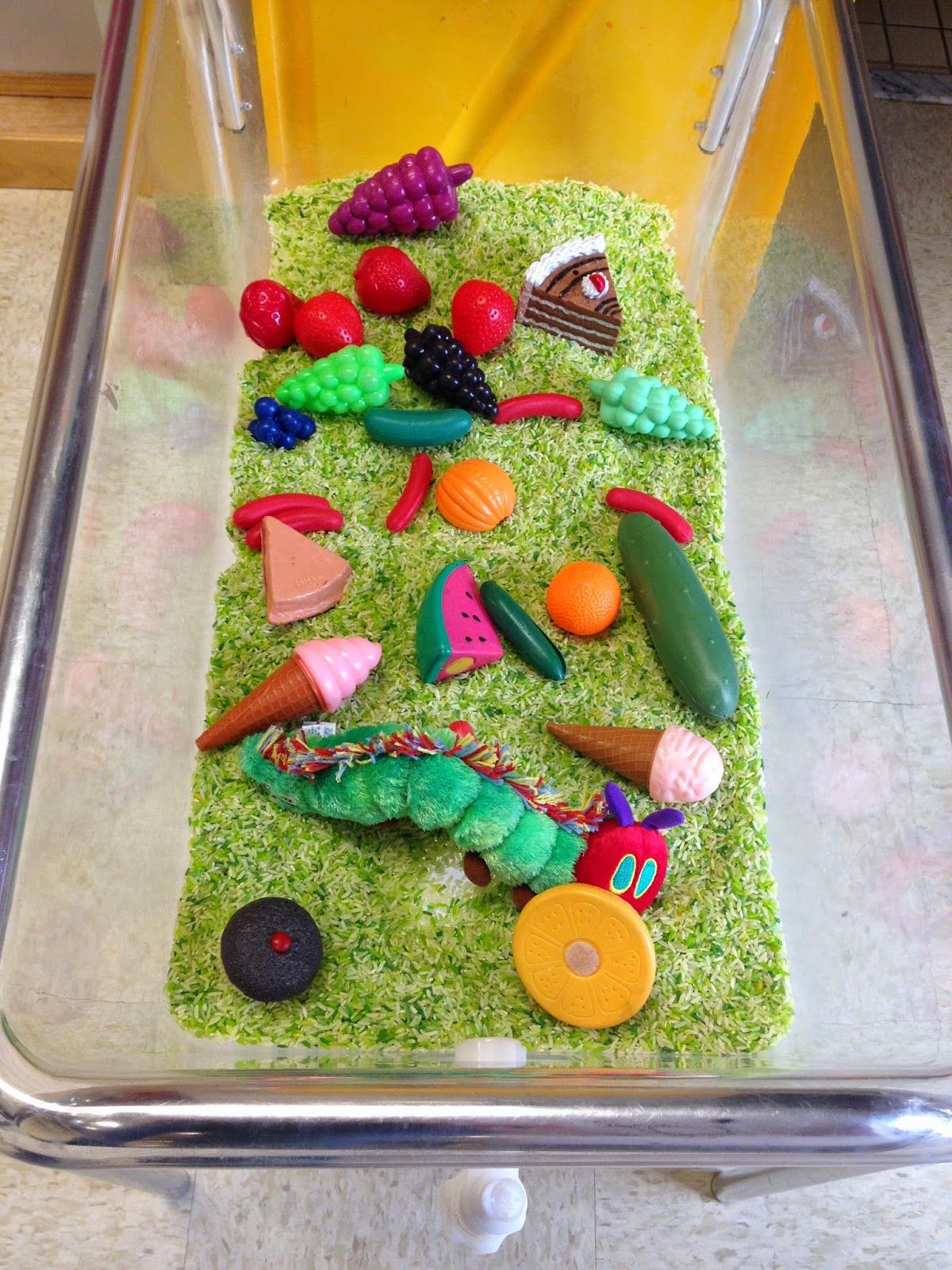 September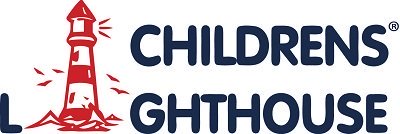  2021RemindersMondayTuesdayWednesdayThursdayFridayInfant/ToddlersInnovations30
3112	3Theme of the MonthToddlersSmall AnimalsInfantsBig and Little            6Closed In observance ofLabor Day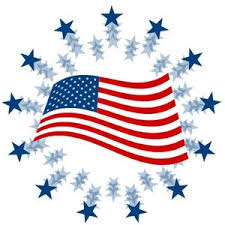 	7Food Drive Donations Start 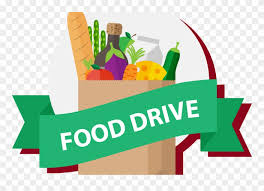 8Grand Parents Day Brunch 9:30-10:30 AM 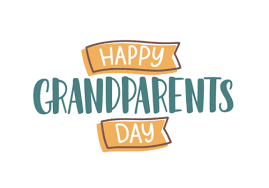 9National Teddy Bear Day Picnic Lunch 10Wear Red, White & Blue 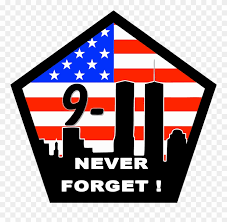 Color of the Month 
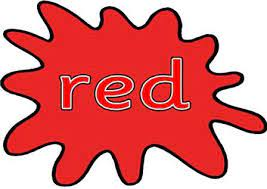           13Soccer Shots 9:00 &9:30 AM3yrs-5yr old’s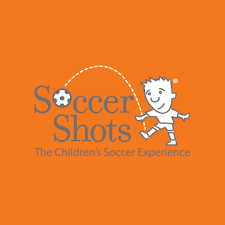 14National Ants on a log Day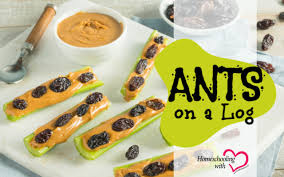 15National Cheese Toast Day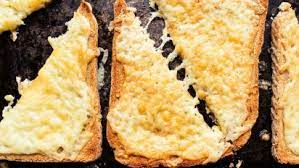 16
National Playdough Day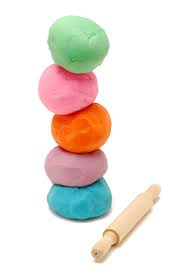 Make Your Own Playdough 
	17Ride your Bike to School 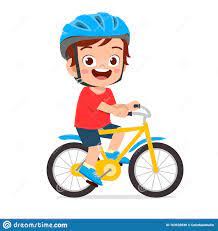 Shape of the Month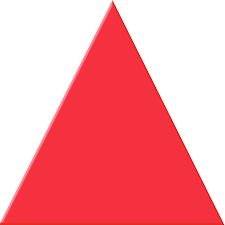 Toddlers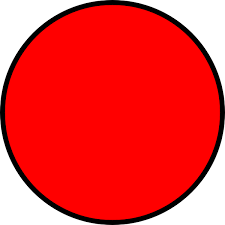 Infants20Soccer Shots 9:00 &9:30 AM3yrs-5yr old’s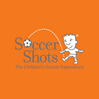 		21Spirit Shirt Day   22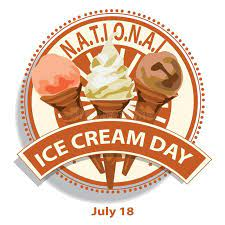 	23National Snack Stick DayChocolate Dipped Pretzel Stick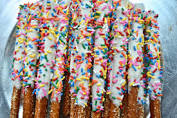 24Parents Night Out6:30-11:00 PM 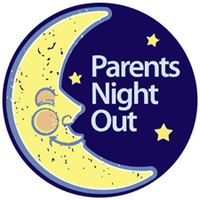 Sign language of the month Big & Little 
27Magic Show10AM 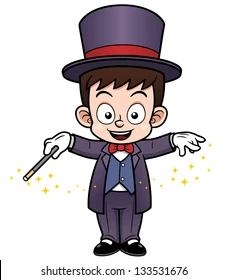 30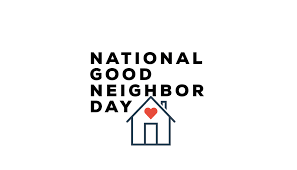 29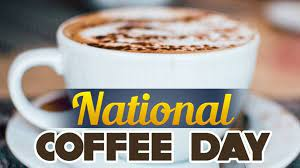            30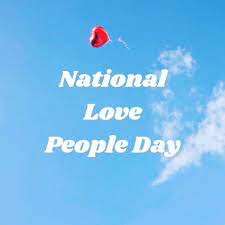 